ECTRICAL FACILITIES RENTAL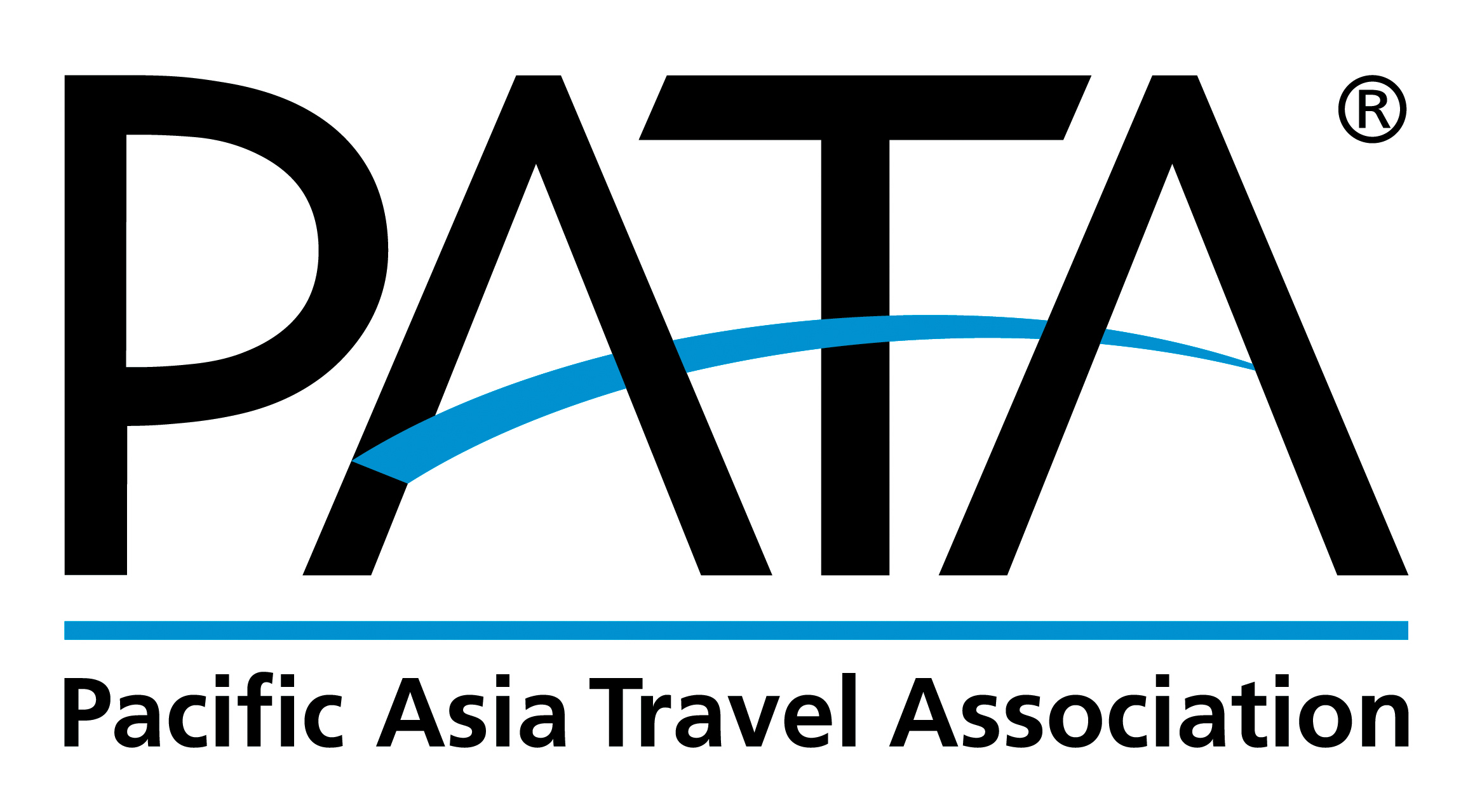 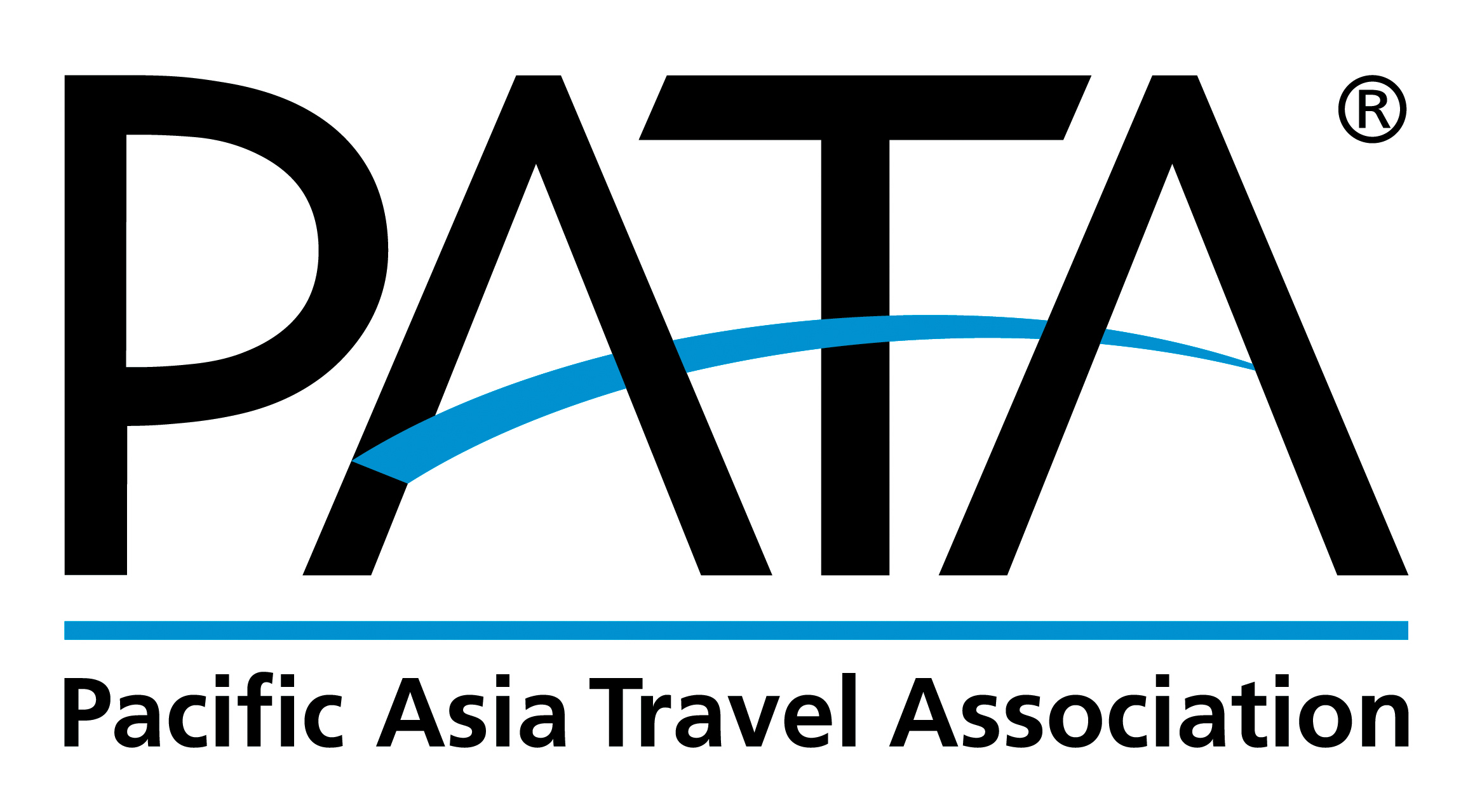 PATA Travel Mart 2019September 18-20, Nur-Sultan, KazakhstanDEADLINE:  August 15, 2019Return Form to: ITE Group Plc.8th-floor Zharokov str. 42 050057 AlmatyKazakhstanContact: +7 727 2583449Fax: +7 727 2583434Email: denis.pivovarov@iteca.kz Service Location PlanThis form must be completed and returned by every exhibitor (if needed).Company Name: _______________________________________________ Country: _________________________________Booth No.: ____________  Contact Person: ________________________________ Email: ____________________________Tel: _______________________   Website: _________________________________ Date: _____________________________Standard Shell Scheme Package & Raw SpacePlease note that the positions of the lights for the Standard Shell Scheme Package are fixed and cannot be relocated (see reverse of Form 2)It is imperative that you complete this form as it will be used to install your requirements in the correct location before you arrive on-site.If the location plan of any service is not submitted, it will be placed at the discretion of the Official Contractor and any relocation will be at the Exhibitor’s Expenses.If you have booked additional Accessories and Facilities, please indicate the location where you want them placed within your shell scheme or exhibition stand area.Please make your own drawing. All measurements must be in mm (millimeter). If space is insufficient, please draw on a separate sheet. Indicate the location of power outlet, lighting and shelving on this form. Rear of BoothIndicate Adjacent Booth Number in this direction: ______LeftRightIndicate Adjacent Booth Number in this direction: ______Indicate Adjacent Booth Number in this direction: ______Indicate Adjacent Booth Number in this direction: ______Indicate Adjacent Booth Number in this direction: ______Indicate Adjacent Booth Number in this direction: ______Indicate Adjacent Booth Number in this direction: ______Indicate Adjacent Booth Number in this direction: ______Indicate Adjacent Booth Number in this direction: ______Indicate Adjacent Booth Number in this direction: ______Indicate Adjacent Booth Number in this direction: ______Indicate Adjacent Booth Number in this direction: ______Indicate Adjacent Booth Number in this direction: ______Indicate Adjacent Booth Number in this direction: ______Indicate Adjacent Booth Number in this direction: ______Indicate Adjacent Booth Number in this direction: ______Indicate Adjacent Booth Number in this direction: ______LeftAisleRightIndicate Adjacent Booth Number in this direction: ______